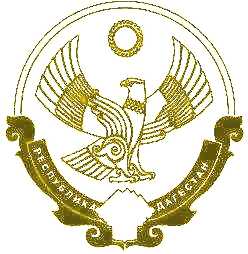 Республика ДагестанМО «Хасавюртовский район»Муниципальное бюджетное общеобразовательное учреждение «Аджимажагатюртовская СОШ»368030, Республика Дагестан,  Хасавюртовский район, с. Аджимажагатюрт, ул. Школьная №7тел. номер:+79285427623,E-mail:adsosh@mail.ru,адрес сайта: https://adzhim.dagestanschool.ru/                                                                       №89ПРИКАЗО проведении Новогодних праздничных мероприятий в МБОУ «Аджимажагатюртовская СОШ» в условиях распространения новой коронавирусной инфекцииВ связи со сложной эпидемиологической обстановкой в условияхраспространения новой коронавирусной инфекции (СОVID-19) в 2020 году, а такжев соответствии с постановлением от 30 июня 2020 г. № 16, утвержденным Главнымгосударственным санитарным врачом Российской Федерации "Об утверждениисанитарно-эпидемиологических правил СП 3.1/2.4.3598-20 "Санитарноэпидемиологические требования к устройству, содержанию и организации работыобразовательных организаций и других объектов социальной инфраструктуры длядетей и молодежи в условиях распространения новой коронавирусной инфекции(СОУГО-19)", во исполнение пункта 5 протокола заседания Оперативного штаба попротиводействию распространения новой коронавирусной инфекции на территорииРеспублики Дагестан от 15 декабря 2020 г. № 47-ОШ под руководством временноисполняющего обязанности Главы Республики Дагестан С.А. Меликова,ПРИКАЗЫВАЮ:1. Провести новогодние праздничные мероприятия в МБОУ «Аджимажагатюртовская СОШ»  с 28 по 30 декабря 2020 г. ссоблюдением санитарно-эпидемиологических требований и мер по обеспечениюпожарной безопасности и охраны общественного порядка.-обеспечить проведение праздничных мероприятий   в пределах отдельных  классов, без участия родителей и привлечения лиц, оказывающих услуги в сфере культурно-развлекательного досуга(аниматоров, артистов в качестве Деда Мороза, Снегурочки и других сказочных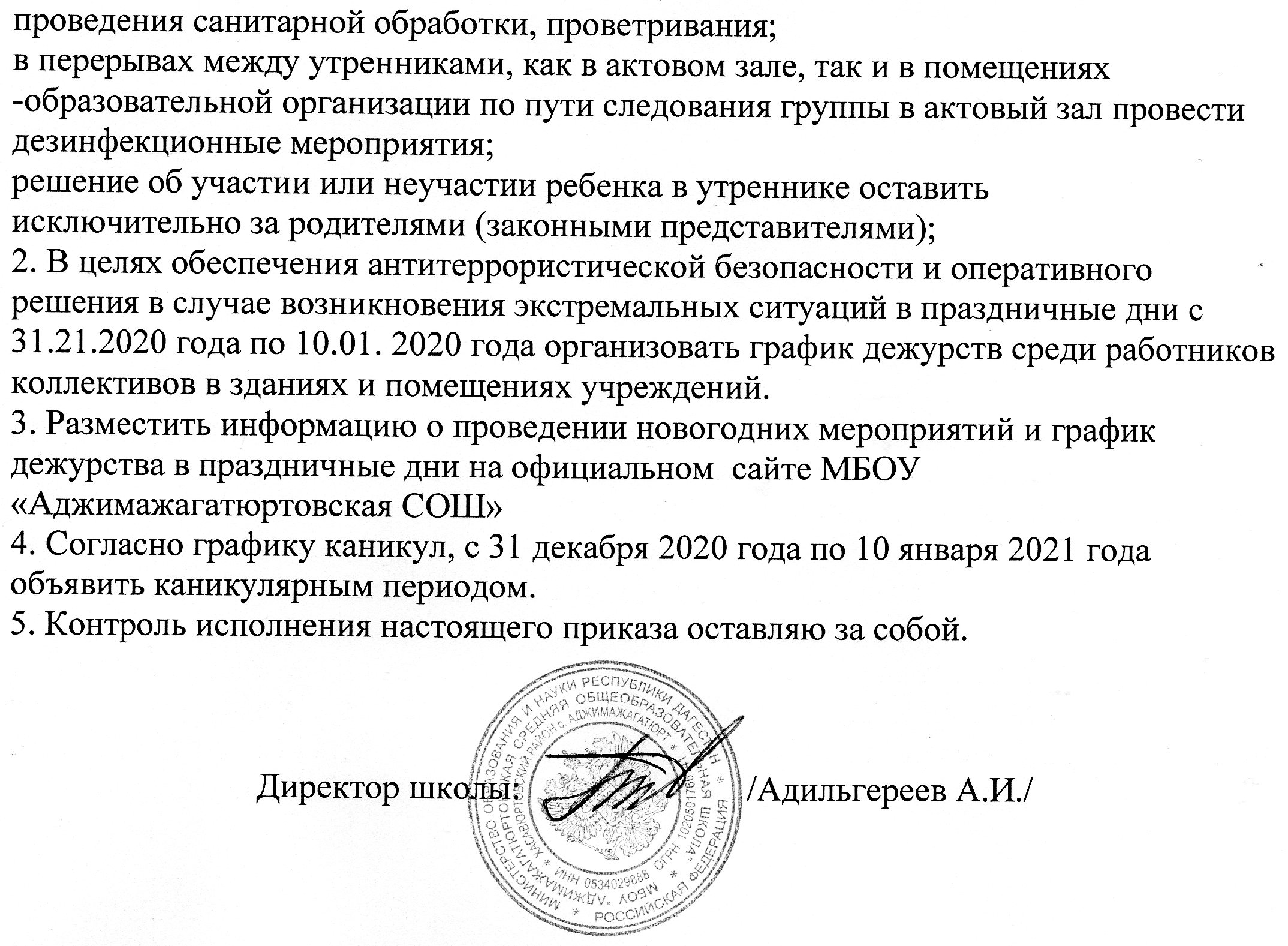   «_23_»__12__2020  .                                                                       